TRƯỜNG ĐẠI HỌC HỒNG ĐỨCKHOA KỸ THUẬT - CÔNG NGHỆ-----------  -----------ĐỀ CƯƠNG CHI TIẾTHỌC PHẦNSỐ TÍN CHỈ: 3MÃ HỌC PHẦN: 177084DÙNG CHO NGÀNH KỸ THUẬT ĐIỆN BẬC ĐẠI HỌC              (Theo chương trình Kỹ thuật điện được ban hành theo Quyết định số 2591/QĐ-ĐHHĐ ngày 28 tháng 9 năm 2023 của Hiệu trưởng trường ĐH Hồng Đức)THANH HÓA, NĂM 2023ĐỀ CƯƠNG CHI TIẾT HỌC PHẦNTrình độ đào tạo: Đại học1. Thông tin chung về học phần2. Thông tin về giảng viên 3. Mô tả học phầnThực hành (làm) một số công tác cơ bản trong thi công các công trình điện: quá trình sửa chữa, lắp đặt các loại động cơ, máy phát máy biến áp; vận hành hệ thống cung cấp điện... Quy trình vận hành và quy định về an toàn của một số loại thiết bị điện như máy biến áp, máy phát, động cơ, công tắc tơ, rơle.4. Mục tiêu học phần- CO1: Nắm được quy trình, và cơ sở lý thuyết về cấu tạo, nguyên lý hoạt động, lắp đặt sửa chữa các thiết bị điện như các loại động cơ, các loại máy biến áp, hệ thống cung cấp điện.- CO2: Các yêu cầu về an toàn trong các quá trình thi công các công tác nêu trên, cũng như yêu cầu về an toàn trong vận hành các máy móc thiết bị liên quan.5. Chuẩn đầu ra học phần6. Giáo trình/tài liệu tham khảoGiáo trình/Bộ giáo trình bắt buộc[1]. Trần Thế San, Hoàng Trí, Nguyễn Thế Hùng, Thực hành cơ khí Tiện Phay bào Mài, NXB Đà Nẵng  (2000).Tài liệu tham khảo  [2]. Tăng Văn Mùi, Thực hành tính toán gia công Phay, NXB KHKT - 2010.[3]. Nguyễn Thị Quỳnh, Trần Minh Đạo, Trần Sỹ Tuấn, Giáo trình Tiện Phay Bào nâng cao, Nhà xuất bản lao động – 2010.7. Đánh giá kết quả học tập(Phụ lục rubric đánh giá kèm theo)8. Nội dung và hình thức tổ chức dạy học9. Quy định đối với sinh viên- Sinh viên chuẩn bị đầy đủ giáo trình bắt buộc, tài liệu tham khảo và tham gia đầy đủ các buổi thực tập, thực hành tại xưởng theo quy đinh.-  Làm đầy đủ các nội dung theo yêu cầu của giáo viên hướng dẫn.10. Các yêu cầu khác của giảng viên (nếu có)Chuẩn bị Vật tư, các thiết bị phụ trợ trong quá trình thực hành.11. Tiến trình cập nhật đề cương chi tiết học phầnNgày …. tháng … năm 2023Rubric 1. Tiêu chí đánh giá mức độ chuyên cần và thái độRubirc 2. Tiêu chí đánh giá mức độ tham gia thảo luận Ghi chú: Thang điểm trên có thể thay đổi và được quy định cụ thể trong các đề cương chi tiết học phần.Rubric 3. Tiêu chí đánh giá bài tập cá nhân/thực hành/tự học/tiểu luậnGhi chú: Thang điểm trên có thể thay đổi và được quy định cụ thể trong các đề cương chi tiết học phần.Rubric 4. Tiêu chí đánh giá thuyết trình theo nhóm (sản phẩm nhóm)/Đồ án môn học, dự án/chuyên đềGhi chú: Thang điểm trên có thể thay đổi và được quy định cụ thể trong các đề cương chi tiết học phần.Rubric 5. Tiêu chí đánh giá bài thi viếtGhi chú: Thang điểm trên có thể thay đổi và được quy định cụ thể trong các đề cương chi tiết học phần.Rubric 6. Tiêu chí đánh giá bài thi vấn đápGhi chú: Thang điểm trên có thể thay đổi và được quy định cụ thể trong các đề cương chi tiết học phần.Rubric 7. Tiêu chí đánh giá bài thi thực hànhGhi chú: Có thể chia yêu cầu thực hành thành các tiêu chí nhỏ và được quy định cụ thể trong các đề cương chi tiết học phần.TRƯỜNG ĐH HỒNG ĐỨCKHOA KỸ THUẬT- CÔNG NGHỆBỘ MÔN KỸ THUẬT ĐIỆN-ĐIỆN TỬCỘNG HÒA XÃ HỘI CHỦ NGHĨA VIỆT NAMĐộc lập – Tự do – Hạnh phúcTên học phần:Tên học phần:Mã học phần:177084Tên tiếng Việt: Thực tập công nhân tại xưởng điệnTên tiếng anh: Practice at Electrical WorkshopTên tiếng Việt: Thực tập công nhân tại xưởng điệnTên tiếng anh: Practice at Electrical WorkshopMã học phần:177084Học phần:               Bắt buộc	                    Tự chọn  Học phần:               Bắt buộc	                    Tự chọn  Thuộc khối kiến thức hoặc kỹ năng:        + Giáo dục đại cương                 + Giáo dục chuyên nghiệp Thuộc khối kiến thức hoặc kỹ năng:        + Giáo dục đại cương                 + Giáo dục chuyên nghiệp Thuộc khối kiến thức hoặc kỹ năng:        + Giáo dục đại cương                 + Giáo dục chuyên nghiệp       Kiến thức bổ trợ                          Đồ án/Khóa luận tốt nghiệp      Kiến thức bổ trợ                          Đồ án/Khóa luận tốt nghiệp      Kiến thức bổ trợ                          Đồ án/Khóa luận tốt nghiệpSố tín chỉ: 3Số tiết lý thuyết: 0Số tiết thảo luận: 0Số tiết thảo luận: 0Số tiết thực hành: 90Số tiết tự học: 180Số tiết tự học: 180Số tiết các hoạt động khác: Ghi rõ các hoạt động (tham quan, khảo sát, thực địa, hoạt động ngoài trời, tổ chức sự kiện...)Số tiết các hoạt động khác: Ghi rõ các hoạt động (tham quan, khảo sát, thực địa, hoạt động ngoài trời, tổ chức sự kiện...)Số tiết các hoạt động khác: Ghi rõ các hoạt động (tham quan, khảo sát, thực địa, hoạt động ngoài trời, tổ chức sự kiện...)Học phần tiên quyết:Không Không Học phần kế tiếp:Bộ môn quản lý học phầnKỹ thuật Điện – điện tử Kỹ thuật Điện – điện tử TTHọc hàm, học vị, họ và tênĐịa chỉ liên hệĐiện thoại, EmailGhi chú1Ths. Lưu Đình ThiBộ môn Kỹ thuật Điện-Điện tử, Khoa Kỹ thuật - Công nghệ, ĐH Hồng Đức0936439909Luudinhthi@hdu.edu.vnPhụ trách2ThS. Lê Phương HảoBộ môn Kỹ thuật Điện-Điện tử, Khoa Kỹ thuật - Công nghệ, ĐH Hồng Đức0968.305.869lephuonghao@hdu.edu.vnTham gia3Ths. Nguyễn Thị ThắmBộ môn Kỹ thuật Điện-Điện tử, Khoa Kỹ thuật - Công nghệ, ĐH Hồng Đức0917281139nguyenthitham@ hdu.edu.vnTham giaCĐR HP (CLOx)Mô tả chi tiết CĐR HPCĐRCTĐT liên quan (PLO)Kiến thứcKiến thứcKiến thứcCLO1- CLO1: Vận dụng thành thạo các quy trình sửa chữa lắp đặt thiết bị điện, các bước tiến hành để sửa chữa lắp đặt một hệ thống nào đó; có kỹ năng trong công tác điều hành, giám sát, sửa chữa thiết bị trong hệ thống điện;PLO7CLO2- CLO2: Sử dụng thành thạo các thiết bị điện cơ bản như các động cơ, máy phát, máy biến áp, công tắc tơ, rơ le để vận hành hệ thống điện đơn giản, các dụng cụ liên quan phục vụ đến việc lắp đặt, sửa chữa hệ thống.                  PLO7Kỹ năngKỹ năngKỹ năngCLO3Quy trình kiểm tra sửa chữa các bệnh thường gặp của máy giặt                PLO10         CLO4Quy trình kiểm tra sửa chữa các bệnh thường gặp của tủ lạnh gia đình;                PLO8CLO5Tính toán thiết kế hệ thống điều hòa dân dụng và công nghiệpPLO8Mức tự chủ và trách nhiệmMức tự chủ và trách nhiệmMức tự chủ và trách nhiệm         CLO6- CLO3: Hình thành được các tiêu chuẩn về đạo đức nghề nghiệp, bảo vệ và chịu trách nhiệm về những công việc liên quan đến thi công công trình điện.               PLO11TTPhương pháp kiểm tra, đánh giáCông cụ đánh giáCĐR liên quanTrọng sốIKiểm tra thường xuyên (Số TC +01)Kiểm tra thường xuyên (Số TC +01)Kiểm tra thường xuyên (Số TC +01)Kiểm tra thường xuyên (Số TC +01)1Thực hànhRubric 5CLO1CLO3CLO430%2Thuyết trình, thảo luận các chuyên đềRubric 4CLO530%3Chuyên cần và thái độRubric 1CLO630%IIKiểm tra giữa kỳ (01)Kiểm tra giữa kỳ (01)Kiểm tra giữa kỳ (01)Kiểm tra giữa kỳ (01)Thực hành Rubric 5CLO420%IIIThi cuối kìThi cuối kìThi cuối kìThi cuối kìThực hànhRubric 5CLO1CLO4CLO550%Nội dung chínhSố tiếtHình thứctổ chức dạy họcChuẩn đầu ra HPTài liệu tham khảoYêu cầu SV chuẩn bịBài 1: Kỹ thuật an toàn trong xưởng thực hành thực tập 3LT;0TL;0TH)Bài 1: Kỹ thuật an toàn trong xưởng thực hành thực tập 3LT;0TL;0TH)Bài 1: Kỹ thuật an toàn trong xưởng thực hành thực tập 3LT;0TL;0TH)Bài 1: Kỹ thuật an toàn trong xưởng thực hành thực tập 3LT;0TL;0TH)Bài 1: Kỹ thuật an toàn trong xưởng thực hành thực tập 3LT;0TL;0TH)Bài 1: Kỹ thuật an toàn trong xưởng thực hành thực tập 3LT;0TL;0TH)Khái niệm về an toàn lao động Sự cố và tai nạn do dòng điện gây ra1Lí thuyếtCLO1[1]- Đọc trước các nội dung lý thuyết trong tài liệu yêu cầu trước mỗi lên lớp- Chuẩn bị các nội dung thảo luận và bài tập tương ứng trước mỗi giờ thảo luận, bài tậpAn toàn lao động trong lĩnh vực điệnKỹ thuật an toàn đối với máy móc, thiết bịKỹ thuật an toàn đối với người1Lí thuyếtCLO1[1]- Đọc trước các nội dung lý thuyết trong tài liệu yêu cầu trước mỗi lên lớp- Chuẩn bị các nội dung thảo luận và bài tập tương ứng trước mỗi giờ thảo luận, bài tậpMột số lưu ý khi thực hành tại xưởng điệnCác biện pháp nâng cao an toàn sử dụng điệnCấp cứu người bị điện giật1Thảo luậnCLO1CLO5[1]- Đọc trước các nội dung lý thuyết trong tài liệu yêu cầu trước mỗi lên lớp- Chuẩn bị các nội dung thảo luận và bài tập tương ứng trước mỗi giờ thảo luận, bài tậpBài 2: Thi công lắp mạch điện chiếu sáng	 (0LT;0TL;7TH)Bài 2: Thi công lắp mạch điện chiếu sáng	 (0LT;0TL;7TH)Bài 2: Thi công lắp mạch điện chiếu sáng	 (0LT;0TL;7TH)Bài 2: Thi công lắp mạch điện chiếu sáng	 (0LT;0TL;7TH)Bài 2: Thi công lắp mạch điện chiếu sáng	 (0LT;0TL;7TH)Bài 2: Thi công lắp mạch điện chiếu sáng	 (0LT;0TL;7TH)Các ký hiệu thiết bị điện trên mặt bằng- tính chọn dây dẫnMột số loại đèn chiếu sáng3Thực hànhCLO2[1]- Đọc trước các nội dung lý thuyết trong tài liệu yêu cầu trước mỗi lên lớp- Chuẩn bị các nội dung thảo luận và bài tập tương ứng trước mỗi giờ thảo luận, bài tậpThực hành đấu mạch điện chiếu sáng dân dụngThực hành thi công mạch điện chiếu sáng công nghiệp, đô thị2Thực hànhCLO2[2]- Đọc trước các nội dung lý thuyết trong tài liệu yêu cầu trước mỗi lên lớp- Chuẩn bị các nội dung thảo luận và bài tập tương ứng trước mỗi giờ thảo luận, bài tậpSửa chữa tháo lắp các thiết bị  đèn chiếu sáng, cao áp, đèn năng lượng mặt trời2Thực hànhCLO2[1]- Đọc trước các nội dung lý thuyết trong tài liệu yêu cầu trước mỗi lên lớp- Chuẩn bị các nội dung thảo luận và bài tập tương ứng trước mỗi giờ thảo luận, bài tậpBài  3: Thực hành lắp ráp sơ đồ khởi động động cơ 3 pha không đảo chiều và đảo chiều quay (0LT;0TL;10TH)Bài  3: Thực hành lắp ráp sơ đồ khởi động động cơ 3 pha không đảo chiều và đảo chiều quay (0LT;0TL;10TH)Bài  3: Thực hành lắp ráp sơ đồ khởi động động cơ 3 pha không đảo chiều và đảo chiều quay (0LT;0TL;10TH)Bài  3: Thực hành lắp ráp sơ đồ khởi động động cơ 3 pha không đảo chiều và đảo chiều quay (0LT;0TL;10TH)Bài  3: Thực hành lắp ráp sơ đồ khởi động động cơ 3 pha không đảo chiều và đảo chiều quay (0LT;0TL;10TH)Bài  3: Thực hành lắp ráp sơ đồ khởi động động cơ 3 pha không đảo chiều và đảo chiều quay (0LT;0TL;10TH)Các ký hiệu và một số lưu ý khi tiến hành đấu lắp mạch điện điều khiển bảo vệ3Thực hànhCLO1[1]-Đọc trước các nội dung lý thuyết trong tài liệu yêu cầu trước mỗi lên lớp- Chuẩn bị các nội dung thảo luận và bài tập tương ứng trước mỗi giờ thảo luận, bài tậpNghiên cứu sơ đồ, bản vẽ chi tiết mạch điện, nguyên lý làm việc của mạch điện2Lí thuyếtCLO1[1]-Đọc trước các nội dung lý thuyết trong tài liệu yêu cầu trước mỗi lên lớp- Chuẩn bị các nội dung thảo luận và bài tập tương ứng trước mỗi giờ thảo luận, bài tậpThực hành đấu mạch điện không đảo chiều quay Quy trình lắp ráp Kiểm tra mạch điệnVận hành thử mạch3Thảo luậnCLO1CLO5[1]-Đọc trước các nội dung lý thuyết trong tài liệu yêu cầu trước mỗi lên lớp- Chuẩn bị các nội dung thảo luận và bài tập tương ứng trước mỗi giờ thảo luận, bài tậpThực hành đấu mạch điện có đảo chiều động cơCác bước tiến hành lắp ráp Kiểm tra mạch điệnVận hành thử mạch3Thực hànhCLO2[2]-Đọc trước các nội dung lý thuyết trong tài liệu yêu cầu trước mỗi lên lớp- Chuẩn bị các nội dung thảo luận và bài tập tương ứng trước mỗi giờ thảo luận, bài tậpKiểm tra giữa kỳ50’KT-ĐGCLO1,CLO2,CLO5[1]-Đọc trước các nội dung lý thuyết trong tài liệu yêu cầu trước mỗi lên lớp- Chuẩn bị các nội dung thảo luận và bài tập tương ứng trước mỗi giờ thảo luận, bài tậpBài 4: Thực hành đấu dây động cơ 3 pha làm việc lưới điện 1 pha  (0LT;0TL;10TH)Bài 4: Thực hành đấu dây động cơ 3 pha làm việc lưới điện 1 pha  (0LT;0TL;10TH)Bài 4: Thực hành đấu dây động cơ 3 pha làm việc lưới điện 1 pha  (0LT;0TL;10TH)Bài 4: Thực hành đấu dây động cơ 3 pha làm việc lưới điện 1 pha  (0LT;0TL;10TH)Bài 4: Thực hành đấu dây động cơ 3 pha làm việc lưới điện 1 pha  (0LT;0TL;10TH)Bài 4: Thực hành đấu dây động cơ 3 pha làm việc lưới điện 1 pha  (0LT;0TL;10TH)Yêu cầu kỹ thuật khi đấu chuyển đổi động cơ 3 pha làm việc chế độ 1 pha0Lí thuyếtCLO4[1]- Đọc trước các nội dung lý thuyết trong tài liệu yêu cầu trước mỗi lên lớp- Chuẩn bị các nội dung thảo luận và bài tập tương ứng trước mỗi giờ thảo luận, bài tậpCách tính dung lượng điện khởi động và tụ điện làm việc2Thực hànhCLO4CLO5[1]- Đọc trước các nội dung lý thuyết trong tài liệu yêu cầu trước mỗi lên lớp- Chuẩn bị các nội dung thảo luận và bài tập tương ứng trước mỗi giờ thảo luận, bài tập4 Quan sát sơ đồ, nguyên lý làm việc của động cơ2Thực hànhCLO5[1]- Đọc trước các nội dung lý thuyết trong tài liệu yêu cầu trước mỗi lên lớp- Chuẩn bị các nội dung thảo luận và bài tập tương ứng trước mỗi giờ thảo luận, bài tậpThực hành đấu chuyển đổi mạch, kiểm tra, vận hành thử động cơ2Thực hànhCLO4CLO5[1]- Đọc trước các nội dung lý thuyết trong tài liệu yêu cầu trước mỗi lên lớp- Chuẩn bị các nội dung thảo luận và bài tập tương ứng trước mỗi giờ thảo luận, bài tậpThực hành tháo lắp sửa chữa máy giặt điện tử4Thực hành- Đọc trước các nội dung lý thuyết trong tài liệu yêu cầu trước mỗi lên lớp- Chuẩn bị các nội dung thảo luận và bài tập tương ứng trước mỗi giờ thảo luận, bài tậpKiểm tra 15’KT-ĐGCLO4[1]- Đọc trước các nội dung lý thuyết trong tài liệu yêu cầu trước mỗi lên lớp- Chuẩn bị các nội dung thảo luận và bài tập tương ứng trước mỗi giờ thảo luận, bài tậpBài 5: Thực hành đấu mạch khởi động động cơ KĐB 3 pha bằng phương pháp đổi chế độ Y/Δ (0LT;0TL;10TH)Bài 5: Thực hành đấu mạch khởi động động cơ KĐB 3 pha bằng phương pháp đổi chế độ Y/Δ (0LT;0TL;10TH)Bài 5: Thực hành đấu mạch khởi động động cơ KĐB 3 pha bằng phương pháp đổi chế độ Y/Δ (0LT;0TL;10TH)Bài 5: Thực hành đấu mạch khởi động động cơ KĐB 3 pha bằng phương pháp đổi chế độ Y/Δ (0LT;0TL;10TH)Bài 5: Thực hành đấu mạch khởi động động cơ KĐB 3 pha bằng phương pháp đổi chế độ Y/Δ (0LT;0TL;10TH)Bài 5: Thực hành đấu mạch khởi động động cơ KĐB 3 pha bằng phương pháp đổi chế độ Y/Δ (0LT;0TL;10TH)Lý thuyết về chuyển đổi chế độ Y/Δ3Thực hànhCLO3CLO4CLO5[1]- Đọc trước các nội dung lý thuyết trong tài liệu yêu cầu trước mỗi lên lớp- Chuẩn bị các nội dung thảo luận và bài tập tương ứng trước mỗi giờ thảo luận, bài tậpChuyển đổi chế độ Y/Δ nhờ cầu dao 3 pha hai ngảSơ đồ mạchThực hành đấu lắp, kiểm tra, vận hành động cơ2Thực hànhCLO4  CLO5[1,2]- Đọc trước các nội dung lý thuyết trong tài liệu yêu cầu trước mỗi lên lớp- Chuẩn bị các nội dung thảo luận và bài tập tương ứng trước mỗi giờ thảo luận, bài tậpChuyển đồi chế độ Y/Δ nhờ khởi động từ képYêu cầu kỹ thuật khi lắp rápSơ đồ mạch điệnThực hành đấu lắp, kiểm tra, vận hành động cơ3Thực hànhCLO4  CLO5[1,2]- Đọc trước các nội dung lý thuyết trong tài liệu yêu cầu trước mỗi lên lớp- Chuẩn bị các nội dung thảo luận và bài tập tương ứng trước mỗi giờ thảo luận, bài tậpTìm hiểu về công nghệ mới trong điều hòa thương mại30Thực hànhCLO3CLO4CLO5[1,2]- Đọc trước các nội dung lý thuyết trong tài liệu yêu cầu trước mỗi lên lớp- Chuẩn bị các nội dung thảo luận và bài tập tương ứng trước mỗi giờ thảo luận, bài tậpCập nhật ĐCCTHP lần 1            Ngày      tháng     năm 202   Người cập nhậtLưu Đình ThiCập nhật ĐCCTHP lần 2            Ngày      tháng     năm 202   Người cập nhậtLưu Đình ThiKhoa KTCNP. Trưởng khoa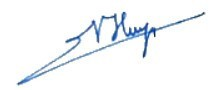 BM Kỹ thuật Điện – Điện tửTrưởng BM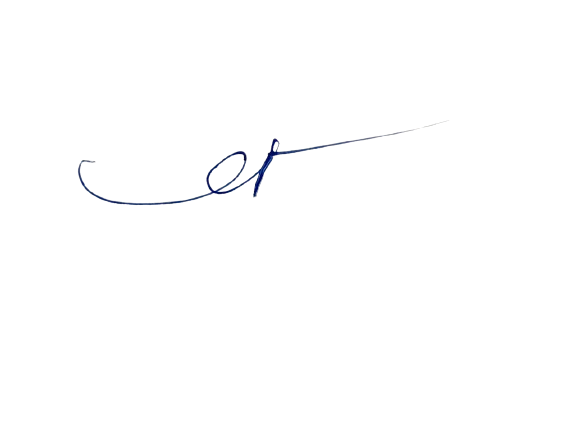 Giảng viên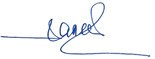 Ngô Sĩ HuyVũ Sỹ KỷLưu Đình ThiTiêu chíThangđiểmKhông đạt <4.0Đạt4.0-5.9Khá6.0-7.9Tốt8.0-10Tính chủđộng, mứcđộ tích cựcchuẩn bị bàivà tham giacác hoạtđộng tronggiờ học5,00 đến < 2,52,5 đến < 3,33,3 đến < 4,04,0 đến 5,0Tính chủđộng, mứcđộ tích cựcchuẩn bị bàivà tham giacác hoạtđộng tronggiờ học5,0Chủ động thực hiện, đáp ứng ˂ 50% nhiệm vụ học tập được giao.Chủ động thực hiện, đạt 50 - 64% nhiệm vụ học tập được giao.Chủ độngthực hiện, đạt65 -79%nhiệm vụ họctập đượcgiao.- Chủ động, tích cực chuẩn bị bài, tham gia các hoạtđộng trong giờ học.- Thực hiện đạt ≥ 80% nhiệm vụ họctập được giao.Thời gian tham dự buổi học bắt buộc4,00 đến < 1,01,0 đến < 2,02,0 đến < 3,03,0 đến 4,0Thời gian tham dự buổi học bắt buộc4,0Dự < 80% số giờ lên lớp lý thuyếtDự 80%-89% số giờ lên lớp lý thuyếtDự 90% -94% số giờlên lớp lý thuyếtDự 95% -100% số giờlên lớp lý thuyếtVào lớp học đúng giờ1,00 đến < 0,250,25 đến < 0,50,5 đến < 0,750,75 đến 1,0Vào lớp học đúng giờ1,0Vào lớp muộn > 30% số buổiVào lớp muộn 20-30% số buổiVào lớp muộn (quá 15 phút) 10% số buổiLuôn đi học đúng giờTiêu chíThangđiểmKhông đạt <4.0Đạt4.0-5.9Khá6.0-7.9Tốt8.0-10Nội dung thảo luận4,00 đến < 1,01,0 đến < 2,02,0 đến < 3,03,0 đến 4,0Nội dung thảo luận4,0Thiếu nhiều nội dung quan trọngTương đối đầy đủ, thiếu 1 nội dung quan trọngĐầy đủ theo yêu cầuPhong phú hơn yêu cầuLập luận khoa học và logic1,00 đến < 0,250,25 đến < 0,50,5 đến < 0,750,75 đến 1,0Lập luận khoa học và logic1,0Lập luận không có căn cứ khoa học và logicLập luận có chú ý đến áp dụng căn cứ khoa học, logic nhưng còn một vài sai sót quan trọngLập luận có căn cứ khoa học và logicnhưng còn một vài sai sót nhỏLập luận có căn cứ khoa học và logic vững chắcMức độ trình bàybáo cáo2,00 đến < 0,50,5 đến < 1,01,0 đến < 1,51,5 đến 2,0Mức độ trình bàybáo cáo2,0Thiếu rõ ràngTương đối rõràngKhá mạch lạc,rõ ràngMạch lạc, rõràngMức độ trả lời câu hỏi2,00 đến < 0,50,5 đến < 1,01,0 đến < 1,51,5 đến 2,0Mức độ trả lời câu hỏi2,0Trả lời sai đa số các câu hỏiTrả lời đúng đa số các câu hỏi, phần chưa nêu được định hướng phù hợpTrả lời đúng đa số các câu hỏi và nêu được định hướng phù hợp đối với những câu hỏi chưa trảlời được.Các câu hỏi được trả lời đầy đủ, rõ ràng và thỏa đángKhả năng làm việc nhóm1,00 đến < 0,250,25 đến < 0,50,5 đến < 0,750,75 đến 1,0Khả năng làm việc nhóm1,0Không thể hiện sự kết nối trong nhómNhóm ít phối hợp trong khi báo cáo và trả lờiNhóm có phối hợp khi báo cáo và trả lời nhưng còn vàichỗ chưa đồng bộ.Nhóm phối hợp tốt, thực sự chia sẻ, hỗ trợ nhau trongkhi báo cáo và trả lờiTiêu chíThangđiểmKhông đạt <4.0Đạt4.0-5.9Khá6.0-7.9Tốt8.0-10Mức độ thực hiệnnhiệm vụ3,00 đến < 1,01,0 đến < 2,02,0 đến < 2,52,5 đến 3,0Mức độ thực hiệnnhiệm vụ3,0Không thựchiện các nhiệm vụ, không nộp sản phẩmThực hiện 50-80% các nhiệm vụ, nộp sản phẩm sau thời gian gia hạnThực hiện đầy đủ các nhiệm vụ, nộp sản phẩm trong thời gian gia hạnThực hiện tốt các nhiệm vụ, nộp sản phẩm đúng hạnChất lượng nội dungsản phẩm5,00 đến < 2,52,5 đến < 3,33,3 đến < 4,04,0 đến 5,0Chất lượng nội dungsản phẩm5,0Trình bày quan điểm và lập luận nhưng hầu hết chưađược phát triểnđầy đủ.Nội dung thểhiện quan điểmvà lập luận.Nội dung thểhiện các quanđiểm được phát triển đầyđủ với căn cứvững chắc.Nội dung đượcphân tích kĩ càng với các lập luận sáng tạo, có dẫnchứng hỗ trợ cho chủ đề.Khả năng sáng tạo2,00 đến < 0,50,5 đến < 1,01,0 đến < 1,51,5 đến 2,0Khả năng sáng tạo2,0Ý tưởng chưa được phát riển đầy đủ và không độc đáo.Mới chỉ nêu được ý tưởng.Ý tưởng được thể hiện đầyđủ.Ý tưởng được thể hiện đầy đủ và phân tích rõ ràngTiêu chíThangđiểmKhông đạt <4.0Đạt4.0-5.9Khá6.0-7.9Tốt8.0-10Nội dung3,00 đến < 1,01,0 đến < 2,02,0 đến < 2,52,5 đến 3,0Nội dung3,0Trình bày nội dung không liên quan hay nội dung quá sơ sài, không cung cấp được thông tin cần thiết.Trình bày không đủ nội dung theo yêu cầu về chủ đềTrình bày đầy đủ nội dung yêu cầu về chủ đềTrình bày đầy đủ nội dung yêu cầu về chủ đề, có thêm các nội dung liên quan đóng góp vào việc mở rộng kiến thứcHình thức, báo cáo2,00 đến < 0,50,5 đến < 1,01,0 đến < 1,51,5 đến 2,0Hình thức, báo cáo2,0Trình bày quá sơ sài, người nghe không thể hiểu được nội dung.Trình bày dạng đọc, không tạo được sự quan tâm từ người ngheCách trình bày rõ ràng, dễ hiểu.Cách trình bày rõ ràng, dễ hiểu, có sáng tạo. Nhận được ý kiến/ câu hỏi quan tâmMức độ trả lời câu hỏi2,00 đến < 0,50,5 đến < 1,01,0 đến < 1,51,5 đến 2,0Mức độ trả lời câu hỏi2,0Không trả lời được câu nàoTrả lời được 25%- 50% câu hỏi.Trả lời được 70% câu hỏi.Các câu hỏi được trả lời đầy đủ, rõ ràng, và thỏa đángKhả năng làm việc nhóm3,00 đến < 1,01,0 đến < 2,02,0 đến < 2,52,5 đến 3,0Khả năng làm việc nhóm3,0Bài báo cáo chưa hoàn chỉnh, sai nội dung.Không có sự kết hợp của các thành viên, có 1 hay vài thành viên chuẩn bị và báo cáoCó sự cộng tác giữa các thành viên trong nhóm nhưng chưa thể hiện rõ ràngThể hiện sự cộng tác giữa các thành viên trong nhóm rõ ràng. Có phân chia câu trả lời và báo cáo giữa các thành viênTiêu chíThangđiểmKhông đạt <4.0Đạt4.0-5.9Khá6.0-7.9Tốt8.0-10Nội dung5,00 đến < 2,52,5 đến < 3,33,3 đến < 4,04,0 đến 5,0Nội dung5,0Làm bài đúng theo yêu cầu < 40 % câu theo đề bàiLàm bài đúng theo yêu cầu từ 40 - 60 % câu theo đề bàiLàm bài đúng theo yêu cầu từ 60-80 % câu theo đề bàiLàm bài đúng theo yêu cầu trên 80%Khả năng vận dụng3,00 đến < 1,01,0 đến < 2,02,0 đến < 2,52,5 đến 3,0Khả năng vận dụng3,0Không thực hiện được bài tậpThực hiện đúng chủ đề đã giảng trên lớpCó khả năng vận dụng kiến thứcBài làm có tính vận dụng sáng tạoKhả năng phân tích2,00 đến < 0,50,5 đến < 1,01,0 đến < 1,51,5 đến 2,0Khả năng phân tích2,0Không phân tích được vấn đềPhân tích vấn đề còn sơ sàiCó khả năng phân tích tương đối đầy đủ vấn đề được đưa raPhân tích chính xác vấn đề được đưa raTiêu chíThangđiểmKhông đạt <4.0Đạt4.0-5.9Khá6.0-7.9Tốt8.0-10Nội dung trình bày5,00 đến < 2,52,5 đến < 3,53,5 đến < 4,04,0 đến 5,0Nội dung trình bày5,0Đáp ứng dưới 50%  yêu cầuĐáp ứng 50-70% yêu cầuĐáp ứng 70-80% yêu cầuĐáp ứng 80-100% yêu cầuKỹ năng trình bày3,00 đến < 1,01,0 đến < 2,02,0 đến < 2,52,5 đến 3,0Kỹ năng trình bày3,0Lúng túng, không rõ ràng, không tự tinLưu loát, một số chỗ chưa rõ ràng, chưa tự tinLưu loát, rõ ràng, chưa tự tinLưu loát, rõ ràng, tự tinMức độ trả lời câu hỏi2,00 đến < 0,50,5 đến < 1,01,0 đến < 1,51,5 đến 2,0Mức độ trả lời câu hỏi2,0Không trả lời được câu nàoTrả lời được 25%- 50% câu hỏi.Trả lời được 70% câu hỏi.Các câu hỏi được trả lời đầy đủ, rõ ràng, và thỏa đángTiêu chíThangđiểmKhông đạt <4.0Đạt4.0-5.9Khá6.0-7.9Tốt8.0-10Yêu cầu thực hành10Làm chưa đạt yêu cầu cơ bản của các thao tác, sản phẩm chưa đáp ứng yêu cầu, chưa đảm bảo thời gianLàm đạt yêu cầu cơ bản của các thao tác, sản phẩm cơ bản đáp ứng yêu cầu, chưa đảm bảo thời gianLàm đúng các thao tác, sản phẩm đáp ứng hầu hết yêu cầu, đúng thời gianLàm thành thạo các thao tác, sản phẩm đáp ứng tất cả yêu cầu, đúng thời gian